SCHOOL OF AUDIOLOGY AND SPEECH SCIENCES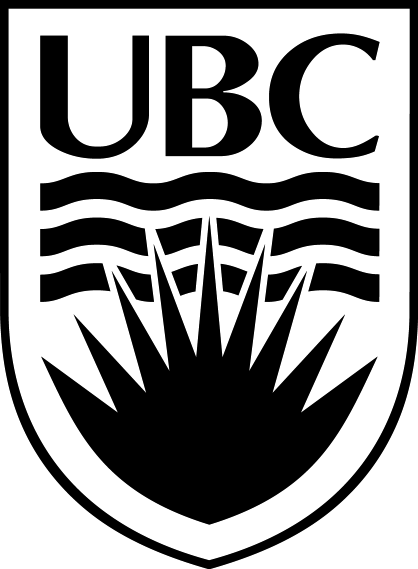 MIDTERM EVALUATIONInstructions for Completion:Halfway through the placement, a broad review of progress is required. When completing the Midterm Evaluation, the final evaluation form may be used as a guide. The mid-term evaluation matches the areas described in detail in the final evaluation, but is intended to be a more general assessment of how the student is progressing given opportunities to observe, practice and receive feedback.  Goals are set for the remainder of the externship.The mid-term is divided into three sections: Requirements for Professional PracticeSkill Development EvaluationGoal Setting For Remainder of Externship miDTERM eValUATIOnStudents to upload completed evaluation form to ePortfolio.Students must keep originals and return them to the school.C. Goal Setting for the Remainder of the ExternshipIdentify 3-4 specific goals to focus on clinical skill development for the remainder of the placement. The focus may be: any gaps in clinical experience so far, any areas to build independence or any special opportunities specific to your site. Include specific strategies and actions needed to support skill development.AREA:GOAL:STRATEGIES:AREA:GOAL:STRATEGIES:AREA:GOAL:STRATEGIES:AREA:GOAL:STRATEGIES:PLEASE SUBMIT MIDTERM EVALUATION VIA e-PORTFOLIOSections A and B:  Complete the rating scale. Grading: NOTE:  Please notify the Clinical Coordinator immediately if a rating of an “I” or “U” is obtained in Section A or more than two “As” (Progress slow but acceptable) are obtained in Section B. Section C:  Create goals for the remainder of the externship.Together, the Clinical Educator and the student clinician identify goals within specific skill areas, and brainstorm strategies for achieving these goals during the remainder of the placement. Goals may be prioritized. Goals:focus on specific skills that require practice for continued development develop specific areas where weaknesses are identifiedeven out development across the continuum of clinical skillsprovide steps aimed at developing more advanced clinical skills, where strengths are identified.Goals may include interpersonal and professional abilities, as well as assessment, treatment, and communication skills. Broader domains for development, such as problem solving and self-evaluation may cross more than one skill area. Strategies:Strategies are the specific steps that will be most effective in achieving a goal. Strategies are developed collaboratively between clinical educator and student, and specify the role that each person will take.Please review the Clinical Action Plan on a weekly basis in order to ensure progress towards goals.Student’s Name: _____________________________Site: _________________________________________Site: _________________________________________a. Requirements for Professional Practice: a. Requirements for Professional Practice: a. Requirements for Professional Practice: The following characteristics are basic requirements for success in the workplace.Rate the following five items as (S) Satisfactory (I) Inconsistent, or (U) UnsatisfactoryThe following characteristics are basic requirements for success in the workplace.Rate the following five items as (S) Satisfactory (I) Inconsistent, or (U) UnsatisfactoryThe following characteristics are basic requirements for success in the workplace.Rate the following five items as (S) Satisfactory (I) Inconsistent, or (U) UnsatisfactoryPreparation for all clinical assignmentsPreparation for all clinical assignmentsPunctuality	Punctuality	Confidentiality	Confidentiality	Professional appearanceProfessional appearanceLanguage appropriate to professional settingLanguage appropriate to professional settingB.  Skill Development Evaluation:Rating key:! = A particular strength for this student = Progress as expectedA = Progress slow but acceptableC = Progress minimal, and of concernU = Unsatisfactory performanceN/A = Insufficient opportunity to evaluateInterpersonal and Professional Skills				Relates to client, client’s family		Interpersonal and Professional Skills				Interacts with clinical educator, other professionalsInterpersonal and Professional Skills				Evaluates own professional knowledge and limitsInterpersonal and Professional Skills				Participates as a team memberAssessment Skills			Plans and prepares for assessments		Assessment Skills			Implements appropriate assessment proceduresAssessment Skills			Makes accurate clinical impressions	Assessment Skills			Makes appropriate recommendations/referralsTreatment SkillsDetermines goals and objectivesTreatment SkillsPlans and prepares prior to treatment sessionsTreatment SkillsManages sessions as they are in progressTreatment SkillsForms accurate clinical impressions and adjusts treatment plans accordingly	Communication SkillsOral communication		Communication SkillsWritten communicationClinical Educator(s) Signatures(s)__________________________________________________________Clinical Educator(s) Name(s)__________________________________________________________Student’s Signature_____________________________Date: ________________________